Сроки проведения Чемпионата: 9 - 12 апреля 2024 годаМесто проведения: Свердловская область, город Екатеринбург, ул. Мельникова, д 7Название организации ГБПОУ «Свердловский областной медицинский колледж»Контактное лицо: Демиденко Евгений Алексеевич	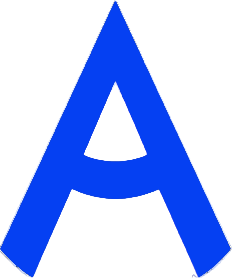 ПРОГРАММА ПРОВЕДЕНИЯ ЧЕМПИОНАТА СВЕРДЛОВСКОЙ ОБЛАСТИ «АБИЛИМПИКС» - 2024 ПО КОМПЕТЕНЦИИ «Массажист»КАТЕГОРИЯ «Студенты», «Специалисты»2 день – 10 апреля 2024 годаЦЕРЕМОНИЯ ОТКРЫТИЯ/СОРЕВНОВАТЕЛЬНЫЙ ДЕНЬ2 день – 10 апреля 2024 годаЦЕРЕМОНИЯ ОТКРЫТИЯ/СОРЕВНОВАТЕЛЬНЫЙ ДЕНЬ2 день – 10 апреля 2024 годаЦЕРЕМОНИЯ ОТКРЫТИЯ/СОРЕВНОВАТЕЛЬНЫЙ ДЕНЬВремяМероприятиеМесто проведения09.00-09.30Прибытие участников, экспертов и гостей, регистрациягород Екатеринбург, ул. Мельникова, д 7, кабинет № 109.00-09.40Трансляция церемонии открытия, приветствие участников.09.40-09.45Жеребьевка. Ознакомление с площадкой09.45-10.00Инструктаж по технике безопасности10.00-10.30Выполнение конкурсного задания модуль «Классический массаж» категория «Студент»10.40- 11.20Выполнение конкурсного задания модуль «Классический массаж» категория «Специалист»11.30-12.00Обед12.00-12.30Выполнение конкурсного задания модуль «Произвольная программа» категория «Студент»12.40-13.10Выполнение конкурсного задания модуль «Произвольная программа» категория «Специалист»13.20-14.20Рабочее заседание экспертов подведение итогов категории «Студент» и «Специалист»14.30-15.00Награждение4 день – 12 апреля 2024 годаЦЕРЕМОНИЯ ЗАКРЫТИЯВремяМероприятиеМесто проведения15.00 - 16.30Церемония закрытия Чемпионата Свердловской области «Абилимпикс», онлайн трансляция из студии «Дворца молодёжи»Подключение к онлайн трансляции с площадки проведения город Екатеринбург, ул. Мельникова, д 7, кабинет № 1